COMPILAZIONE A CARICO DEL CLIENTE
COMPILAZIONE A CARICO DELL’AGENZIASERVIZI RICHIESTI:
Il sottoscritto concede il trattamento dei dati personali per la comunicazione di informazioni commerciali e offerte dirette di prodotti e servizi.NE’ L’AGENZIA VENDITRICE NE’ L’ORGANIZZATORE SONO RESPONSABILI DEI DOCUMENTI PERSONALI VALIDI PER L’ESPATRIOLa presente PROPOSTA CONTRATTUALE deve intendersi IRREVOCABILE.Contestualmente alla sottoscrizione del presente documento, il contraente si impegna a versare una somma a titolo di caparra confirmatoria nella misura indicata dall’organizzatore. In caso di richiesta di servizi che comportano il pagamento immediato (quale biglietteria aerea soggetta a time limit o servizi non rimborsabili per policy del fornitore degli stessi), le somme per procedere all’acquisto di tali servizi potranno essere richieste in via immediata. Il contratto si intende perfezionato nel momento in cui l’organizzatore conferma la presente proposta all’agenzia venditrice; le somme già versate dal contraente a titolo di caparra, verranno quindi imputate in conto prezzo. A seguito dell’avvenuta conferma di prenotazione da parte dell’organizzatore al contraente presso l’agenzia venditrice e per mantenere l’efficacia del contratto concluso con l’organizzatore, essa è tenuta a rimettere tutte le somme ricevute in occasione del mandato all’organizzatore.L’agenzia venditrice non è considerata responsabile per difetti di conformità relativi al pacchetto e risponde nei confronti dei viaggiatori in base alle regole del mandato.Il contraente dichiara, anche in nome e per conto degli altri viaggiatori:di aver ricevuto copia del catalogo dell’organizzatore o, laddove mancante, della descrizione dei servizi e del programma di viaggio, con le relative condizioni;di aver letto il presente contratto e le condizioni generali di contratto applicate dall’organizzatore che formano parte integrante dello stesso tra cui, in particolare le spese di recesso, la scheda tecnica e gli obblighi previsti in capo al turista.di essere consapevole di poter recedere dal contratto in qualsiasi momento prima dell’inizio del pacchetto dietro pagamento delle spese di recesso applicate dall’organizzatore. In caso di pacchetto su misura il contraente dovrà rimborsare all’organizzatore tutte le spese sostenute per l’espletamento dell’incarico (es. voli non rimborsabili, penalità applicate dalle strutture alberghiere) oltre quanto indicato in contratto quale liquidazione del danno alla parte contraente pronta all’adempimento;di aver letto le condizioni di assicurazione, tra cui le franchigie, le esclusioni, le modalità e le tempistiche per aprire un sinistro e di essere stato informato che l’apertura del sinistro, l’invio dei documenti alla compagnia assicuratrice e la gestione del sinistro sono onere del viaggiatore;di essere stato informato sui documenti necessari per effettuare il viaggio (inclusi eventuali minorenni o stranieri);di essere informato sulla situazione sanitaria e socio-politica dello Stato ove avrà luogo il viaggio o la vacanza e dell’opportunità di verificare prima della partenza le indicazioni ufficiali di carattere generale fornite dal Ministero degli Esteri tramite il sito www.viaggiaresicuri.it o la Centrale Operativa Telefonica al numero 06 491115 e sul sito dell’OMS tramite il sito www.who.int.di essere stato informato della possibilità di cedere il contratto ad altro viaggiatore entro il termine massimo di sette giorni prima della partenza e che ogni difetto di conformità o reclamo DEVE essere comunicato dal viaggiatore SENZA RITARDO (direttamente all’organizzatore o tramite l’agenzia venditrice)
Se il contraente non è anche un partecipante al viaggio, egli si impegna a comunicare quanto sopra, nonché le condizioni applicabili al viaggio, a tutti i partecipanti allo stesso.Se la presente proposta contrattuale è stipulata alla presenza delle parti in agenzia verrà consegnata una copia al contraente. Se è stipulata a distanza gli verrà fornita una copia su supporto durevole (es. mail). Se è stipulata fuori dai locali commerciali il contraente acconsente che la copia o una conferma gli venga fornita su supporto durevole (es. mail); in tutte le predette ipotesi le parti non potranno contestare la mancata conoscenza delle informazioni scambiateIn caso di contratto concluso fuori dai locali commerciali il viaggiatore può recedere entro cinque giorni senza penali e senza fornire motivazioni. Tale diritto è escluso in caso di offerte speciali con tariffe diminuite rispetto a quelle correnti (art. 41 c.7 codice turismo), nonché per i contratti a distanza ai sensi dell’art. 47 c.1 lett.g) codice consumo.
Documenti per adempiere in ottemperanza al nuovo regolamento sulla Privacy GDPR e informazioni sulla gestione dei dati personali dei nostri clienti sono disponibili al link www.lemarmotte.it/privacy-policy
AGENZIA VENDITRICE: IL VERTICE DI ARCOBALENO SRLAGENZIA VENDITRICE: IL VERTICE DI ARCOBALENO SRLCONTRATTODI COMPRAVENDITA DI PACCHETTO TURISTICO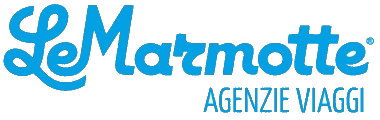 P.IVA 04364100968P.IVA 04364100968CONTRATTODI COMPRAVENDITA DI PACCHETTO TURISTICOSEDE OPERATIVA: V.LE RIMEMBRANZE, 1 – BUSTO A. (VA)SEDE OPERATIVA: V.LE RIMEMBRANZE, 1 – BUSTO A. (VA)CONTRATTODI COMPRAVENDITA DI PACCHETTO TURISTICOTEL: 0331 397560TEL: 0331 397560CONTRATTODI COMPRAVENDITA DI PACCHETTO TURISTICOEMAIL: gruppi@lemarmotte.itEMAIL: gruppi@lemarmotte.itCONTRATTODI COMPRAVENDITA DI PACCHETTO TURISTICOLICENZA: 1041POLIZZA RC: 4084243ECONTRATTODI COMPRAVENDITA DI PACCHETTO TURISTICOFONDO DI GARANZIA: FONDO VACANZE FELICIFONDO DI GARANZIA: FONDO VACANZE FELICICONTRATTODI COMPRAVENDITA DI PACCHETTO TURISTICOINIZIATIVA: CASENTINO, TRADIZIONI E MODERNITA’DAL 18 AL 21 APRILE CONTRAENTE / PASSEGGERO 1CONTRAENTE / PASSEGGERO 1PASSEGGERO 2PASSEGGERO 2Cognome e Nome: Cognome e Nome: Cognome e Nome: Cognome e Nome: Indirizzo: Indirizzo: Indirizzo: Indirizzo: Data di nascita:                              n° documento:Data di nascita:                              n° documento:Codice Fiscale:Codice Fiscale:Codice Fiscale:Codice Fiscale:Telefono:Telefono:Telefono:Telefono:Email:Email:Email:Email:PASSEGGERO 3PASSEGGERO 3PASSEGGERO 4PASSEGGERO 4Cognome e Nome: Cognome e Nome: Cognome e Nome:Cognome e Nome:Indirizzo: Indirizzo: Indirizzo: Indirizzo: Data di nascita:                              n° documento:Data di nascita:                              n° documento:Codice Fiscale:Codice Fiscale:Codice Fiscale:Codice Fiscale:Telefono:Telefono:Telefono:Telefono:Email:Email:Email:Email:SIAccetto l’ASSICURAZIONE ANNULLAMENTO VIAGGIO proposta con tutte le condizioni e clausoleNONon accetto l’ASSICURAZIONE  ANNULLAMENTO VIAGGIO proposta dall’operatore consapevole delle penali di annullamentoIL CONTRAENTE  DI SEGUITO CONFERISCE MANDATO CON RAPPRESENTANZA ALL’AGENZIA VENDITRICE PER L’ACQUISTO DEL PACCHETTO TURISTICO IN OGGETTO ORGANIZZATO DA:ARCOBALENO srlQUOTAZIONI (DESCRIZIONE)IMPORTON.TOTALEPAGAMENTIQuota partecipazione  € 575Acconto € _________Supplemento singola€  90Polizza annullamento €  20Saldo €  _____________TOTALE PRATICATOTALE PRATICADATA FIRMA AGENZIAFIRMA CLIENTE